О проекте федерального закона № 709181-7 «О внесении изменений в отдельные законодательные акты Российской Федерации в части оказания помощи лицам, находящимся в общественных местах в состоянии алкогольного, наркотического или иного токсического опьянения, утратившим способность самостоятельно передвигатьсяили ориентироваться в окружающей обстановке» Государственное Собрание (Ил Тумэн) Республики Саха (Якутия)                                      п о с т а н о в л я е т:1. Поддержать проект федерального закона № 709181-7 «О внесении изменений в отдельные законодательные акты Российской Федерации в части оказания помощи лицам, находящимся в общественных местах в состоянии алкогольного, наркотического или иного токсического опьянения, утратившим способность самостоятельно передвигаться или ориентироваться в окружающей обстановке», внесенный членами Совета Федерации В.В.Рязанским, И.Н.Каграманяном, А.Г.Варфоломеевым, Т.А.Кусайко, В.В.Литюшкиным, депутатами Государственной Думы А.Е.Хинштейном, Н.В.Говориным, З.З.Байгускаровым, Т.В.Соломатиной, С.В.Чижовым, А.Н.Ищенко, Л.А.Огулем, Д.А.Морозовым, Ю.В.Кобзевым, А.В.Канаевым, И.М.Гусевой, Б.Д.Менделевичем.2. Направить настоящее постановление в Комитет Государственной Думы Федерального Собрания Российской Федерации по федеративному устройству и вопросам местного самоуправления.3. Настоящее постановление вступает в силу с момента его принятия.Председатель Государственного Собрания   (Ил Тумэн) Республики Саха (Якутия) 					П.ГОГОЛЕВг.Якутск, 9 июля 2019 года 	  ГС № 272-VI                        ГОСУДАРСТВЕННОЕ СОБРАНИЕ(ИЛ ТУМЭН)РЕСПУБЛИКИ САХА (ЯКУТИЯ)                          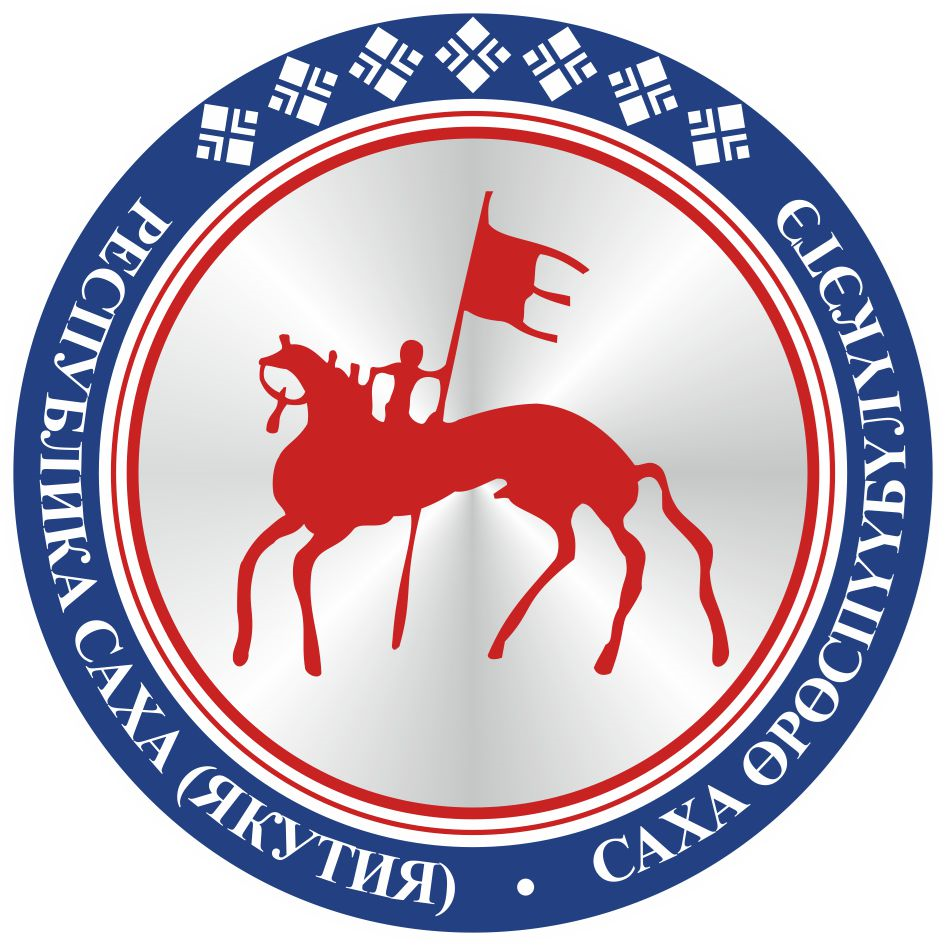                                       САХА  ЈРЈСПҐҐБҐЛҐКЭТИНИЛ ТYMЭНЭ                                                                      П О С Т А Н О В Л Е Н И ЕУ У Р А А Х